ナプロアースさんから児童にクリスマスプレゼントをいただきました。平成２７年１２月２５日（金）のクリスマスの日に、自動車の総合リサイクルを行っている株式会社ナプロアース（伊達市、池本篤社長）から大勢のサンタさんとトナカイさんが来園し、学園の児童にたくさんのクリスマスプレゼントをいただきました。当日在園していた児童２７名がクリスマスプレゼント受贈式に参加し、佐々木優和さんと赤羽宝さんが児童を代表してプレゼントを受け取り、宝さんが「大切に使います」とお礼を述べました。＜いただいたプレゼント＞・ポータブルＤＶＤプレーヤー（３台）・ＣＤラジカセ（６台）・ＤＳソフト（３本）・お菓子（４０名分）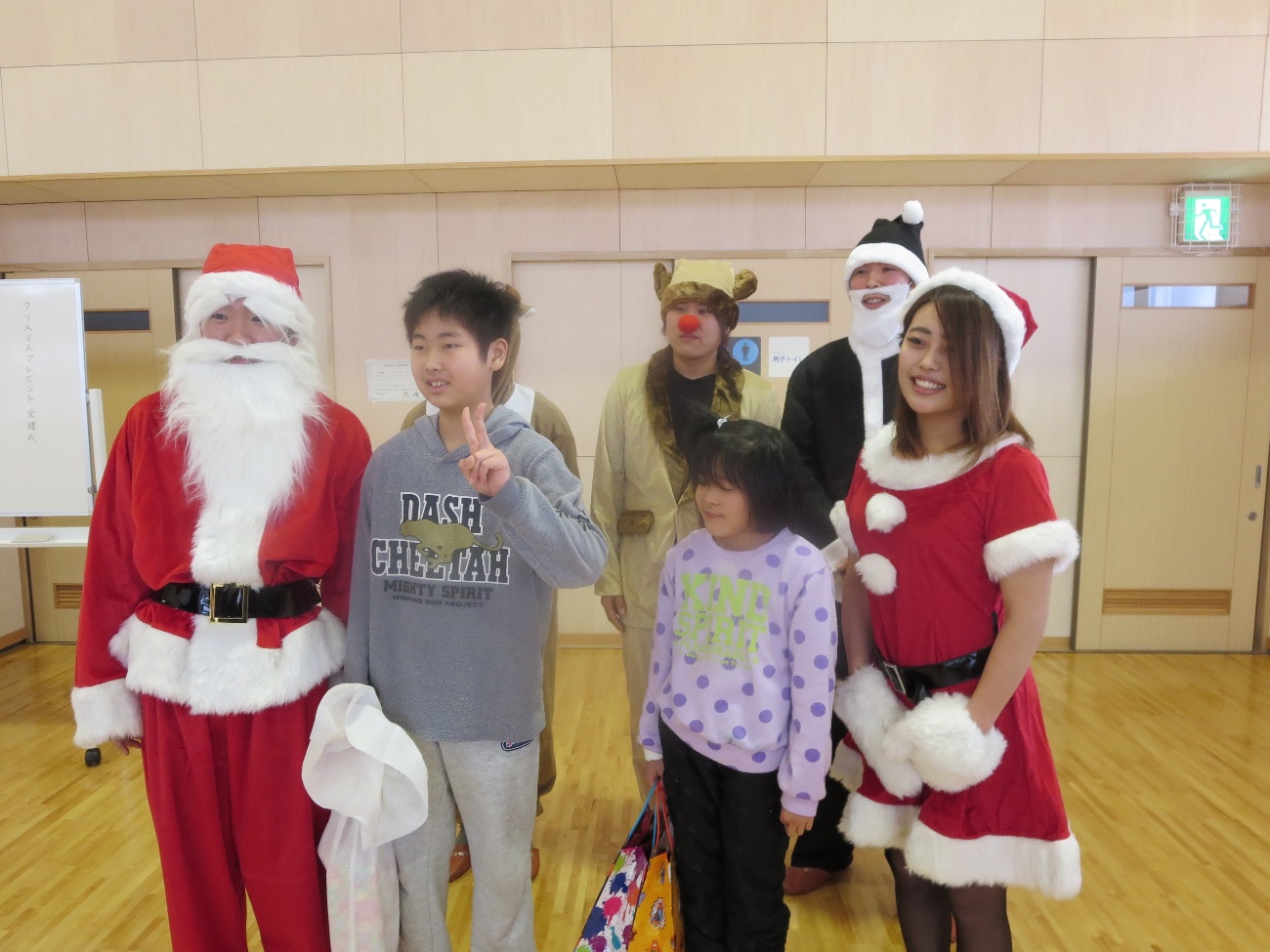 